                       КАРАР                                                           ПОСТАНОВЛЕНИЕ 1 апрель 2022 йыл                   № 11                     1 апреля 2022 годаО присвоении адреса  объекту адресации       Руководствуясь Федеральным законом от 06.10.2003 №131-ФЗ “Об общих принципах организации местного самоуправления в Российской Федерации”,Федеральным законом от 28.12.2013 № 443-ФЗ « О федеральной информационной системе и о внесении изменений в Федеральный закон «Об общих принципах организации местного самоуправления в Российской Федерации», Правилами присвоения, изменениям и аннулирования адресов, утвержденными Постановлением Правительства Российской Федерации от 19.11.2014 №1221, Приказом Минфина России от 05.11.2015 №171н «Об утверждении Перечня элементов улично-дорожной сети, элементов объектов адресации, типов зданий (сооружений), помещений, используемых в качестве реквизитов адреса и правил сокращенного наименования адресообразующих элементов»:   ПОСТАНОВЛЯЮ:Присвоить следующие адреса:-жилому дому с условным кадастровым номером 02:04:100101:ЖД1, расположенному на земельнном участке с кадастровым номером 02:04:100101:4, присвоить адрес:Российская Федерация, Республика Башкортостан, Аскинский муниципальный район, Сельское поселение Ключевский сельсовет, село Ключи, ул.Центральная, дом 18.Контроль за исполнением данного постановления оставляю за собой.                                                                             Глава сельского поселения                                                                                       Ключевский сельсовет                                                                                  муниципального района                                              Аскинский район Республики Башкортостан                                                                                                   М.П.СелянинБАШҠОРТОСТАН РЕСПУБЛИКАҺЫАСҠЫН РАЙОНЫМУНИЦИПАЛЬ РАЙОНЫНЫҢКЛЮЧИ АУЫЛ  СОВЕТЫАУЫЛ  БИЛӘМӘҺЕ ХӘКИМИӘТЕ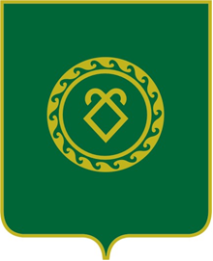 АДМИНИСТРАЦИЯСЕЛЬСКОГО ПОСЕЛЕНИЯКЛЮЧЕВСКИЙ СЕЛЬСОВЕТМУНИЦИПАЛЬНОГО РАЙОНААСКИНСКИЙ РАЙОНРЕСПУБЛИКИ БАШКОРТОСТАН